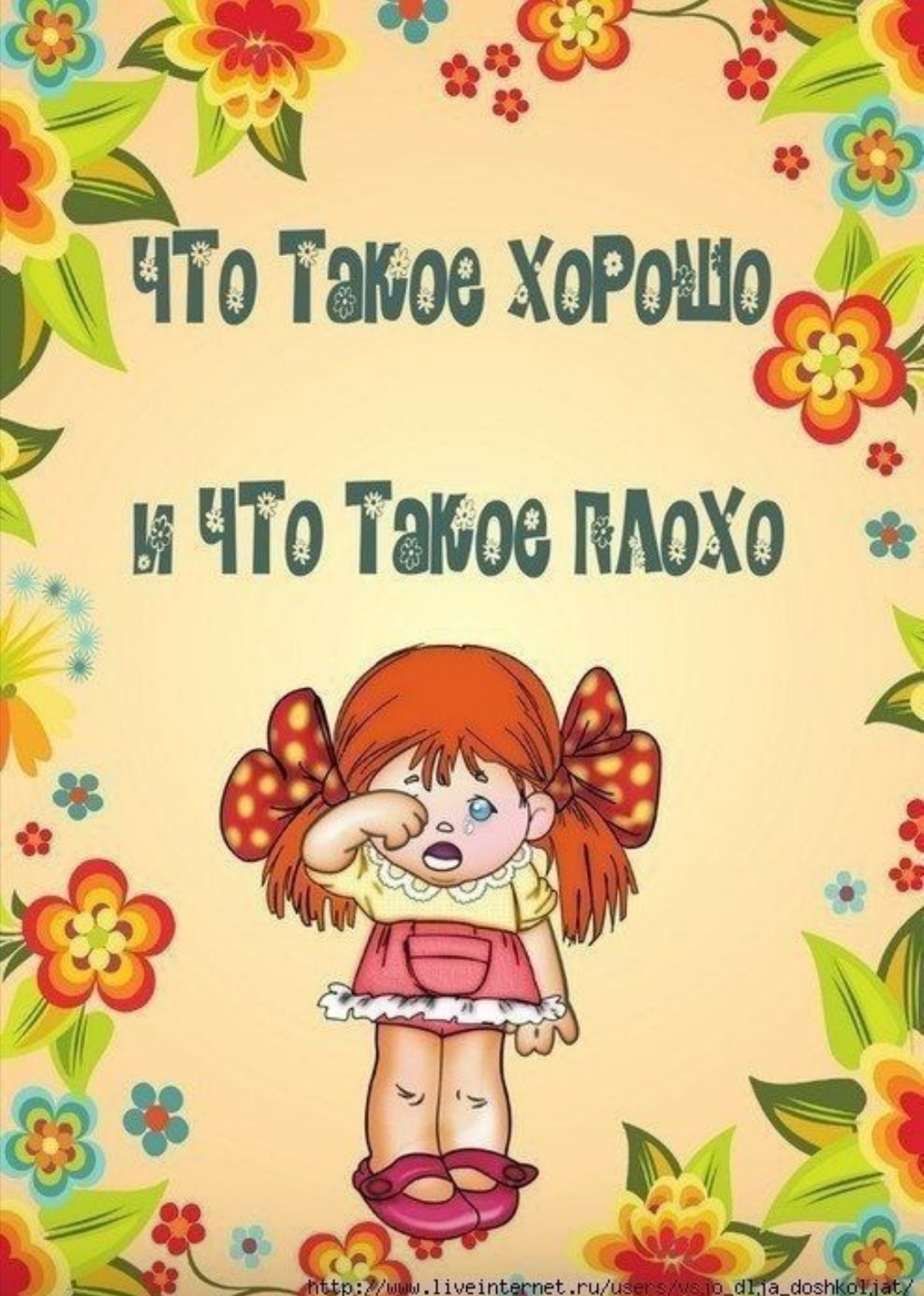                  КОНСУЛЬТАЦИЯ  ДЛЯ  РОДИТЕЛЕЙ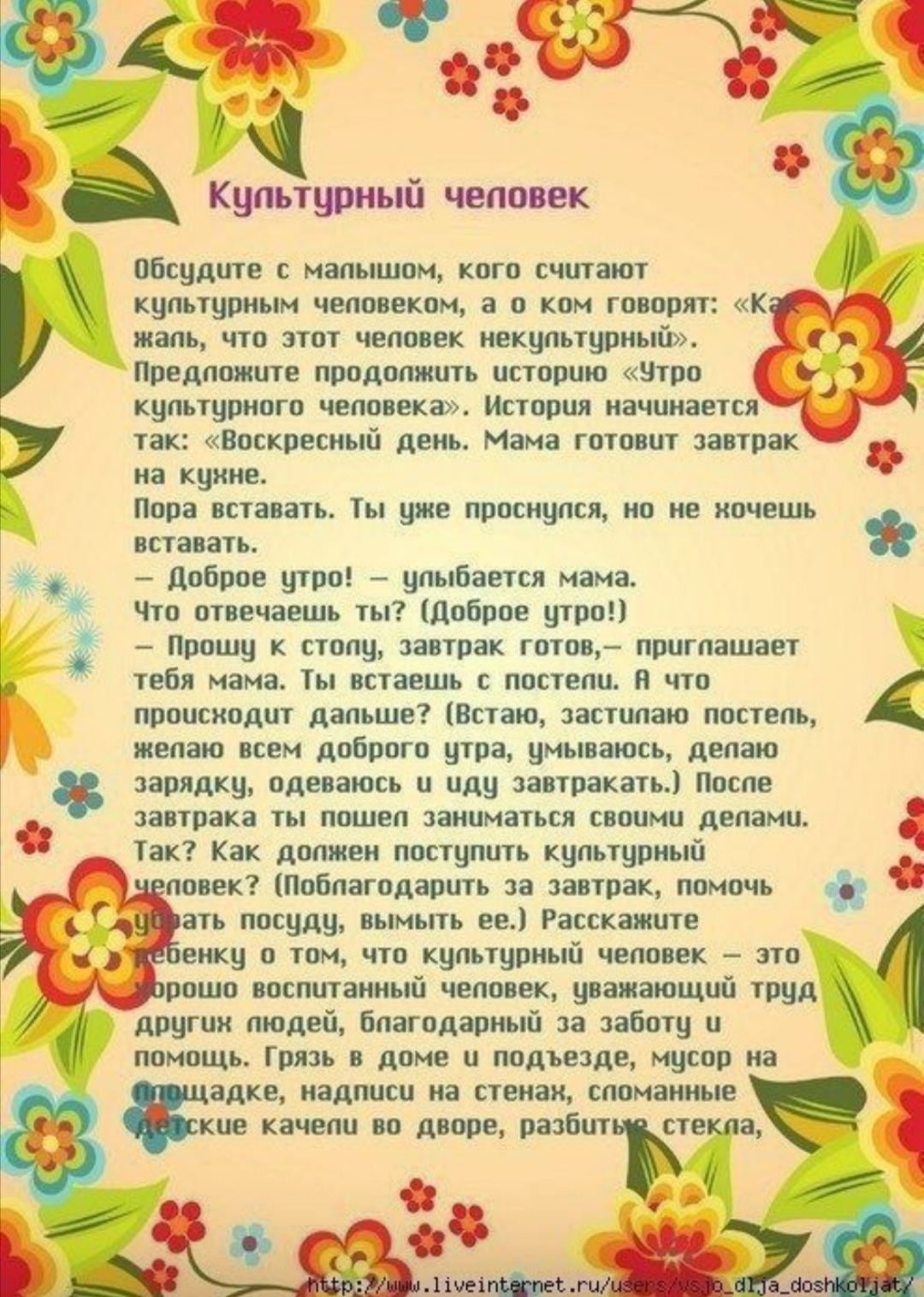 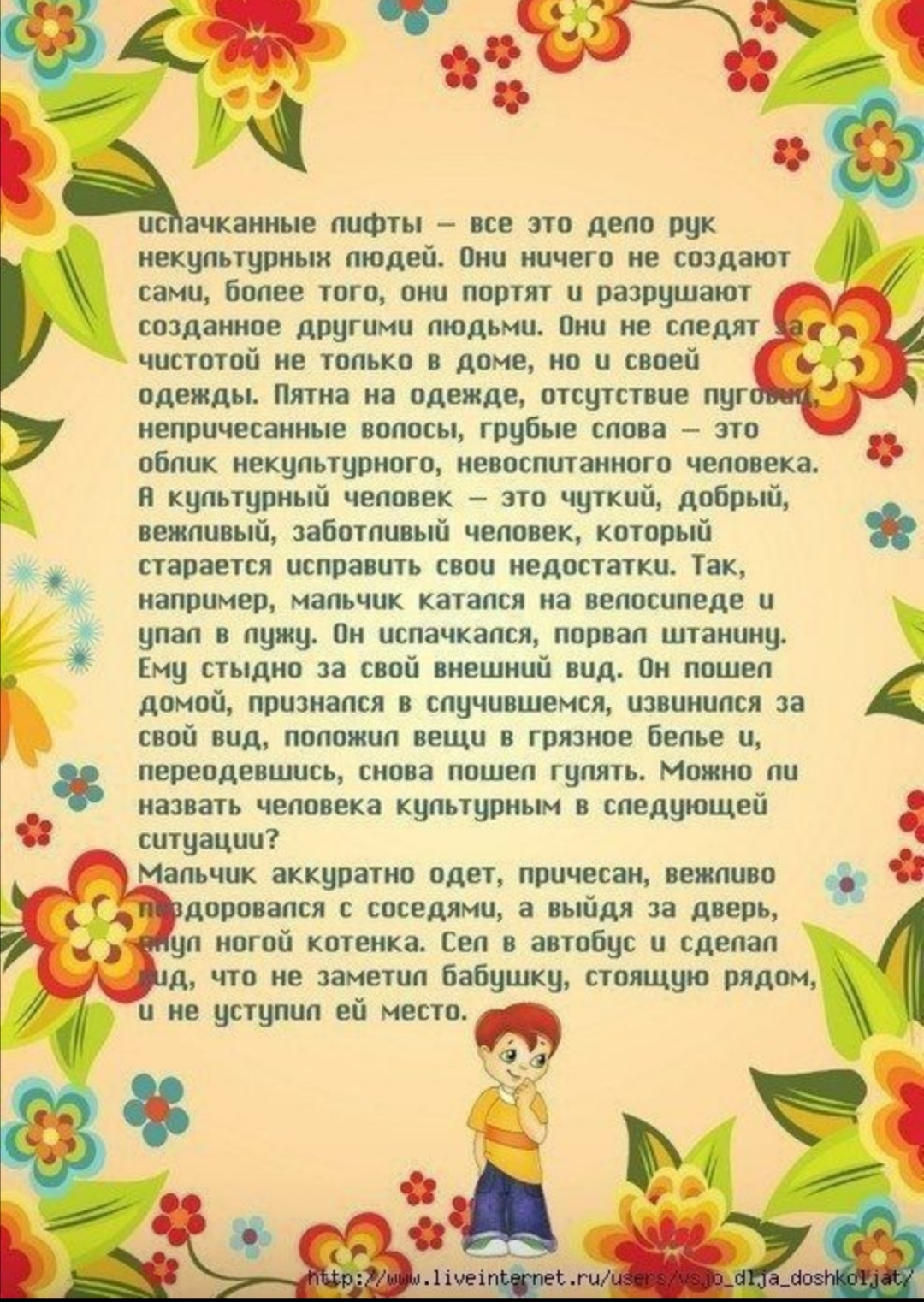 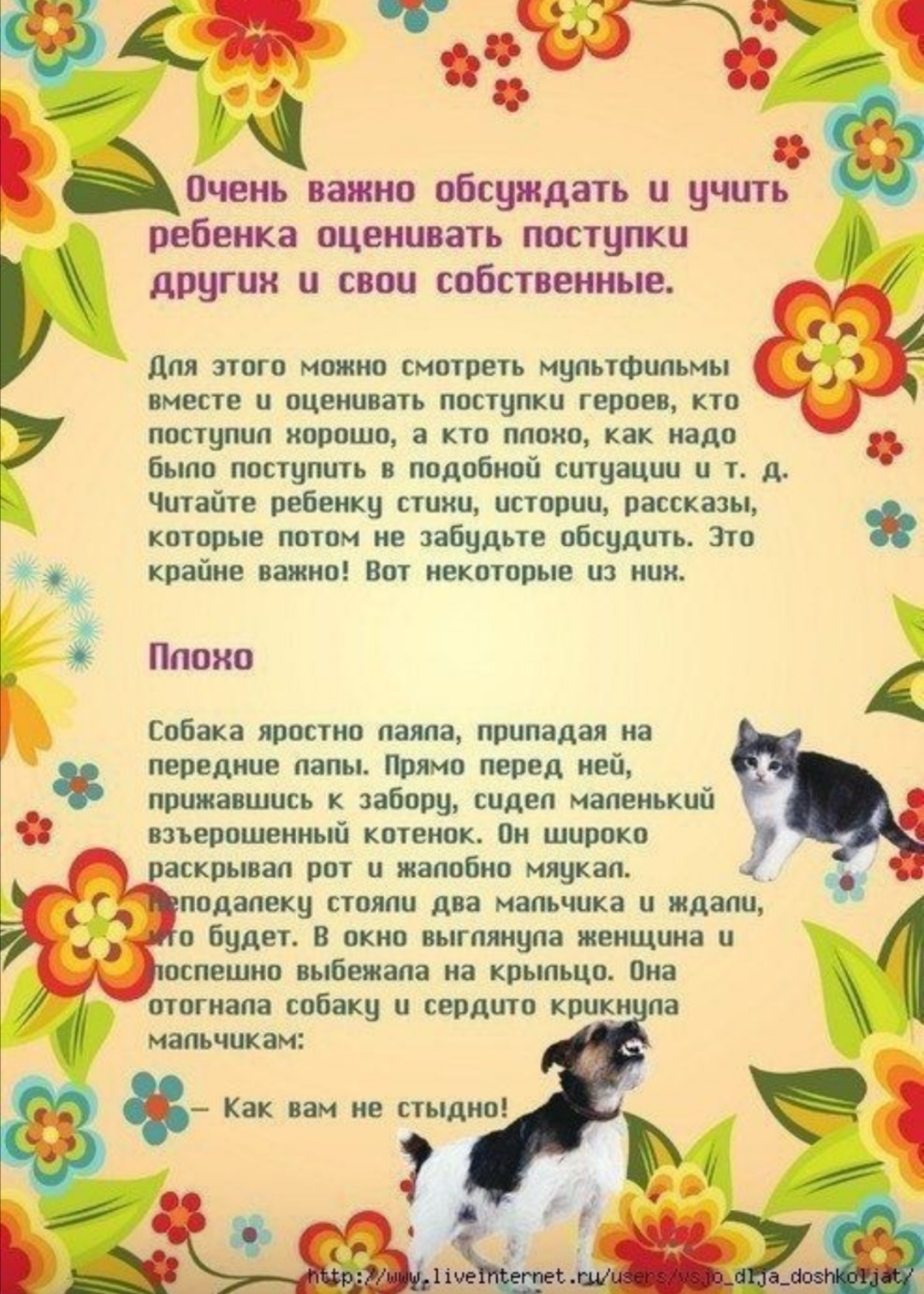 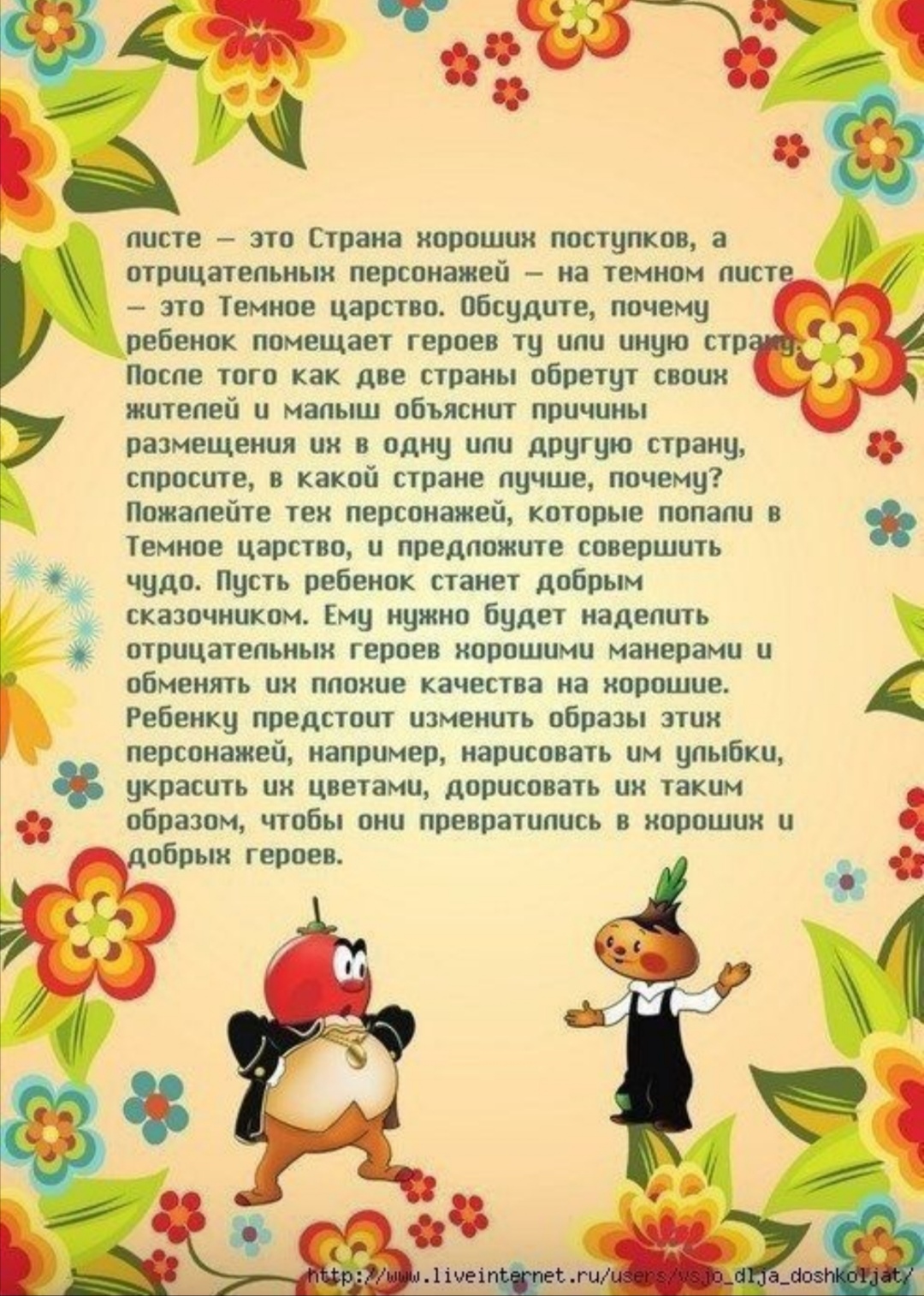 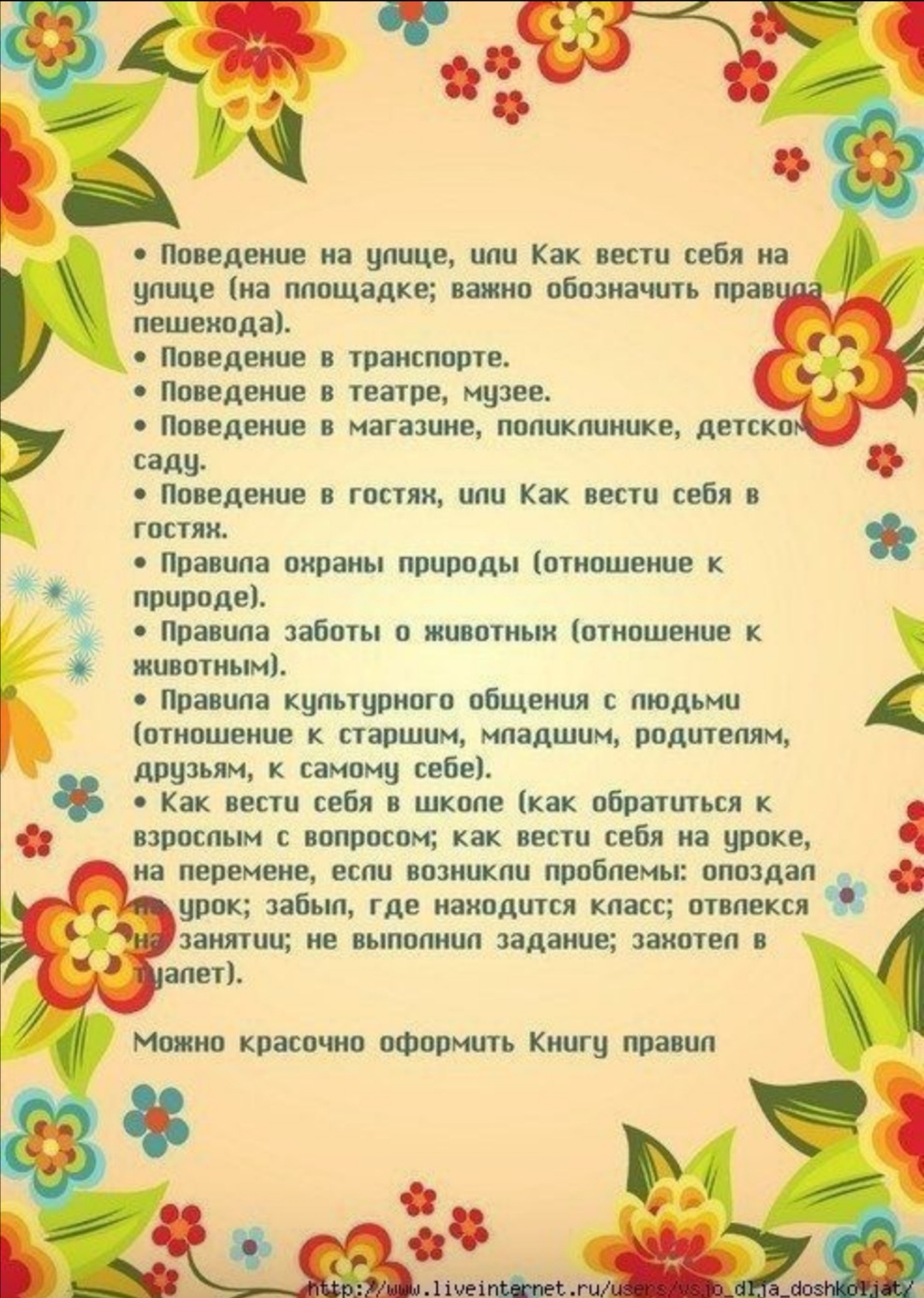 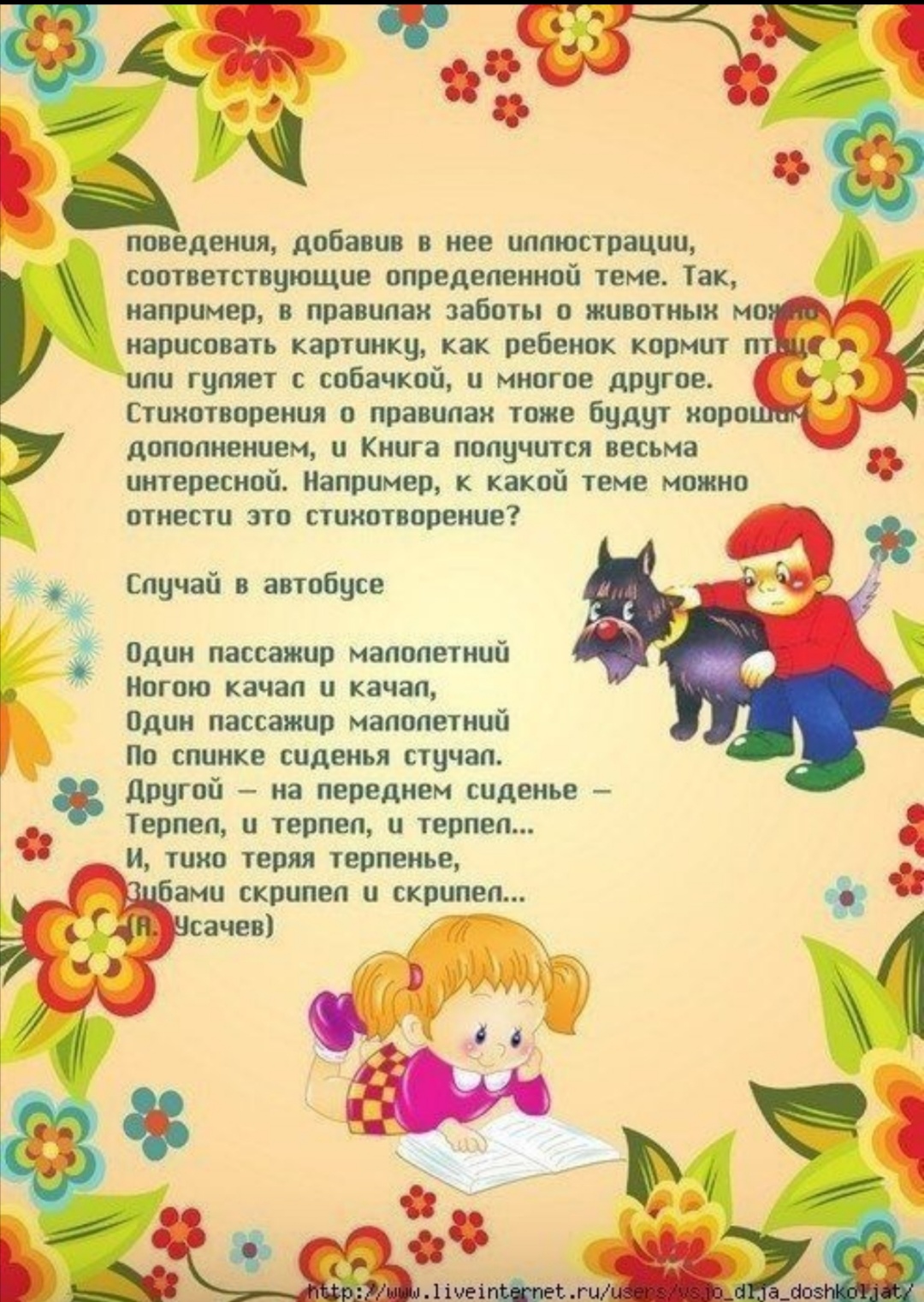 